 CAFE PARENTS « Quelles alternatives à la punition pour aider les enfants à obéir ? »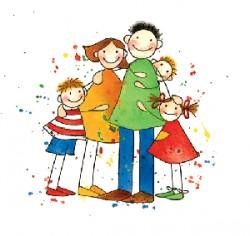 Jeudi 13 octobre 2016 café L’EpicerieA Gavray20h30Animé par Christelle Glissoux Lecrosnier psychologueRenseignement auprès de Virginie Mesnil02.33. 45.39.28 – v.mesnil@communaute-coutances.frOrganisé par la commission parentalité du Centre d’Animation Les Unelles Coutances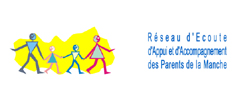 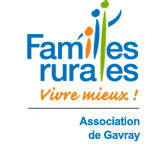 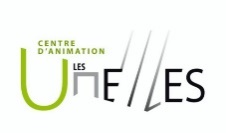 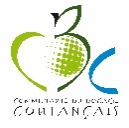 